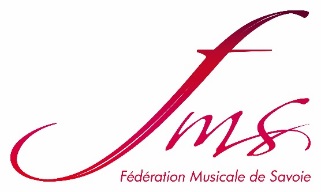 	DEMANDE D’AUTORISATION 	      - EVENEMENT OCCASIONNEL -CONCERT – SPECTACLE MUSICAL - BAL – ÉVÉNEMENT DANSANT (repas/thé dansant,…)A adresser complétée à la Fédération Musicale de Savoie 3 semaines avant la date de votre événementNom de l’Association ou Ecole de Musique ……………………………………………………….......Nom et prénom du représentant : ………………………………………………………………………Qualité : …………………………….....................................................................................................Adresse : ………………………………………………………………………………………………Code postal : ……………………………  Commune :………………………………………………..Tél : …………………………………….   Courriel : ………………………………………………….Site Internet : …………………………………………………………………………………………..Numéro SIREN : ………………………………………………………………………………………Conditions d’organisation :Date de l’événement :  ………/…….../……....       de      ……… h ………   à   ……… h ………Nom et adresse du lieu (salle, chapiteau, plein air, …) : ……………………………………………….…………………………………………………………………………………………………………Nom de l’Orchestre, du DJ, de l’Animateur : …………………………………………………………………………........................................................................................................................................Diffusions musicales par :                 Musique live	    Musique enregistréeBudget des dépenses TTC :Budget artistique : …………… €    Frais techniques : …………. €    Frais de publicité : …………. €Montant total du budget de dépenses : ………………………….. €Droits d’entrée : Entrée libre  -  si buvette indiquer le tarif de la consommation la plus vendue : ………………… € Entrée payante - Tarifs de l’entrée : …………………………………………………………….... €